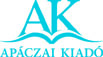 Kis nyelvészTanulmányi verseny1. évfolyamországos Döntő2013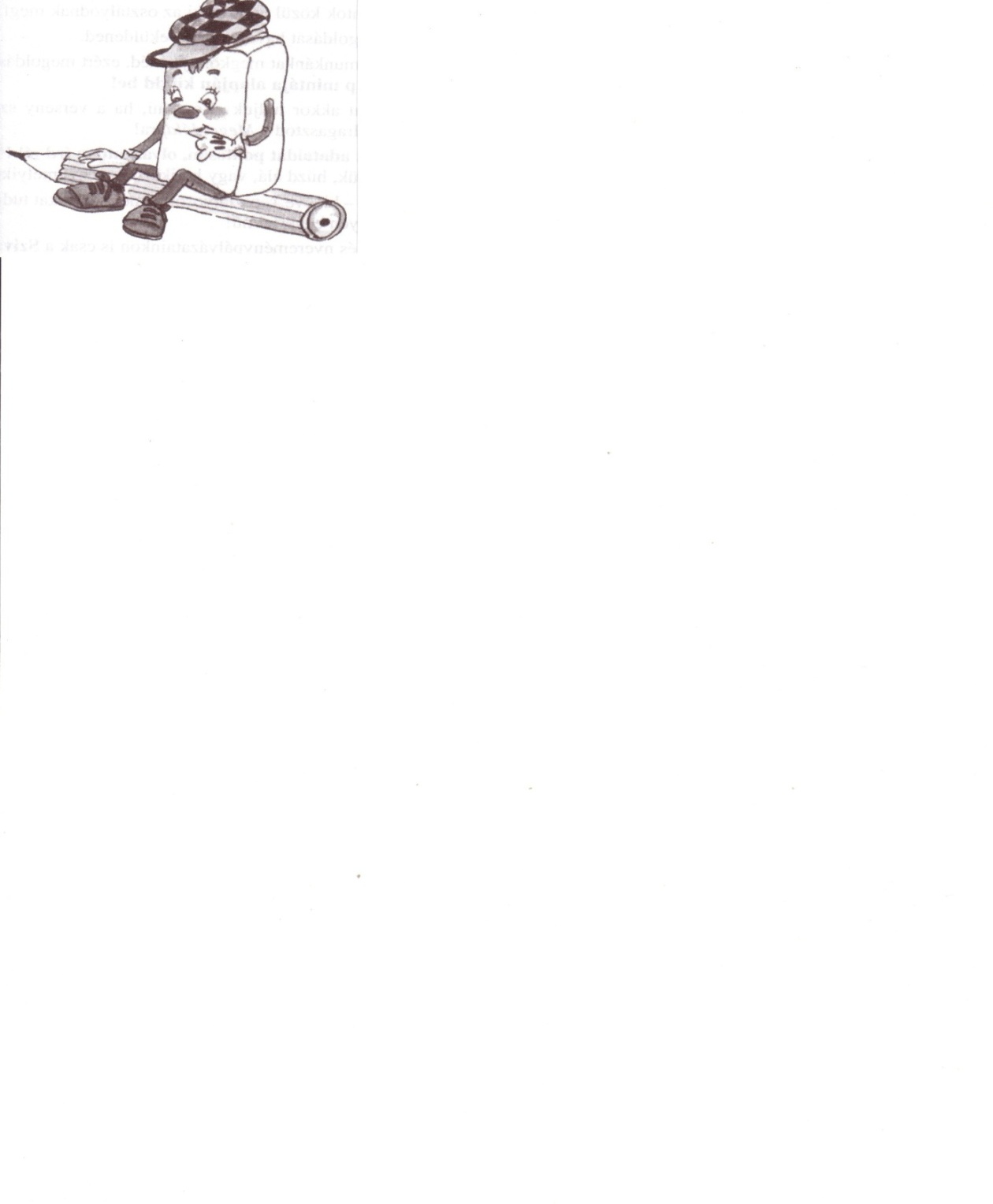 Elérhető pontszám: 60 pontElért pontszám: ______ pont1. Karikázd be annak az állatnak a képét, amelyiknek a nevében u hangot hallasz!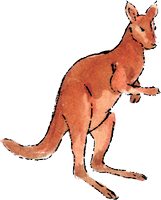 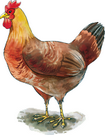 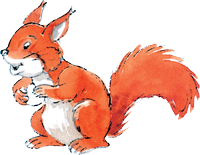 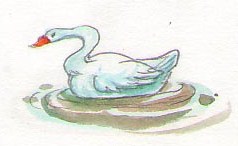 2. Melyik magánhangzóra van szükség a képen látható dolog nevének leírásához? Színezd ki!3.Pótold a szavakban a hiányzó betűket! A megadott mássalhangzók közül válassz!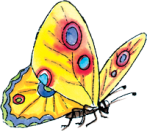 l – ll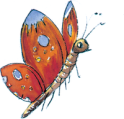 tu___ipán, i___atos, pi___angó, szá___, repü___4. Viktória leírta néhány állat nevét. A papírlapra hullott virágoktól azonban nem látszanak az o, ó betűk. Írd le a szavakat helyesen!5.Melyik mássalhangzót írhatod be a hiányzó helyre úgy, hogy értelmes szót kapj? Színezd ki ezeket a betűket tartalmazó négyszögeket! Keresd meg az összes megoldást!___ér6. Fejtsd meg a titkosírást! Írd le a megfejtésül kapott szavakat!7.Keresd meg a betűsorban található összes szót! A szavakat balról jobbra haladva, a közvetlen egymást követő betűkből olvasd össze! Írd le közülük azokat, amelyek kettőnél több betűből állnak!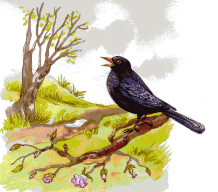 8.Alkoss az alábbi szavak betűiből új jelentésű szavakat! A megadott szavak minden betűjét fel kell használnod. Írd le a megoldásaidat!Például: tol → olttúr	  →	fakó	  →	óhaj	  →	paplan →	→	emel	  →	arám	  →	9 pont9.Nevezd meg a képen látható gyümölcsöket! Írd le közülük annak a nevét, amelyik a legtöbb betűből áll!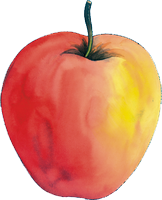 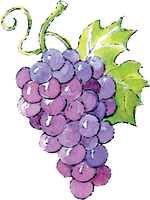 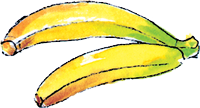 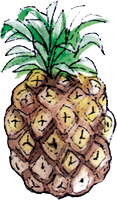 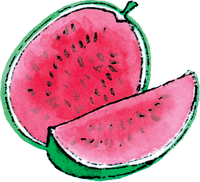 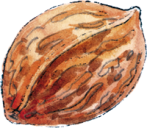 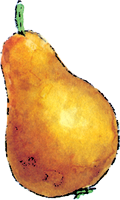 hosszú mássalhangzós szó!hosszú magánhangzóra végződik!10.Nevezd meg a képeken látható állatokat! Írd a képek alatti vonalra a kimondott szóban hallott j hangnak megfelelő betűt!Köszönjük a munkádat!4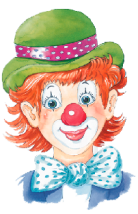 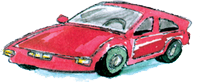 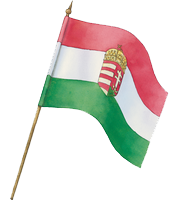 oóoóoó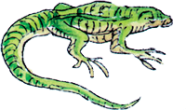 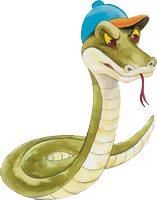 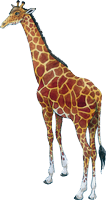 iíiíií65hd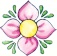 mrmta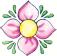 mkuskagylrkahll6cdzdzsgh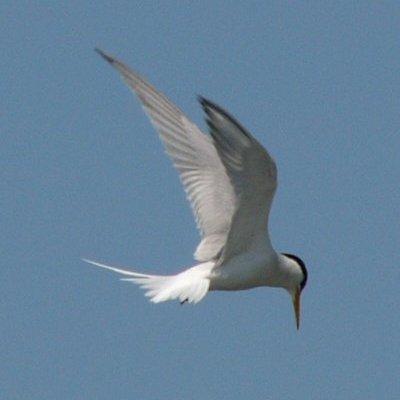 jbltlynfcsdnypkqvrsmszgytywxyzzs9küersűgy6KIKELET694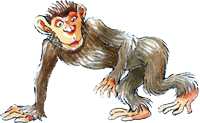 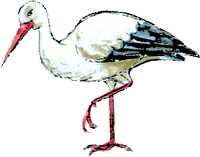 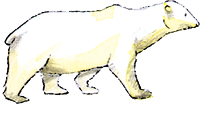 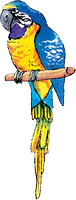 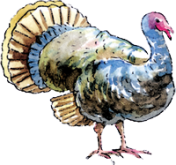 5